С 5.03 по 15.03 в МОУ СОШ № 50 состоялись мероприятия в рамках Всемирного дня защиты прав потребителей - 2018 под девизом «Сделаем цифровые рынки справедливыми и честными».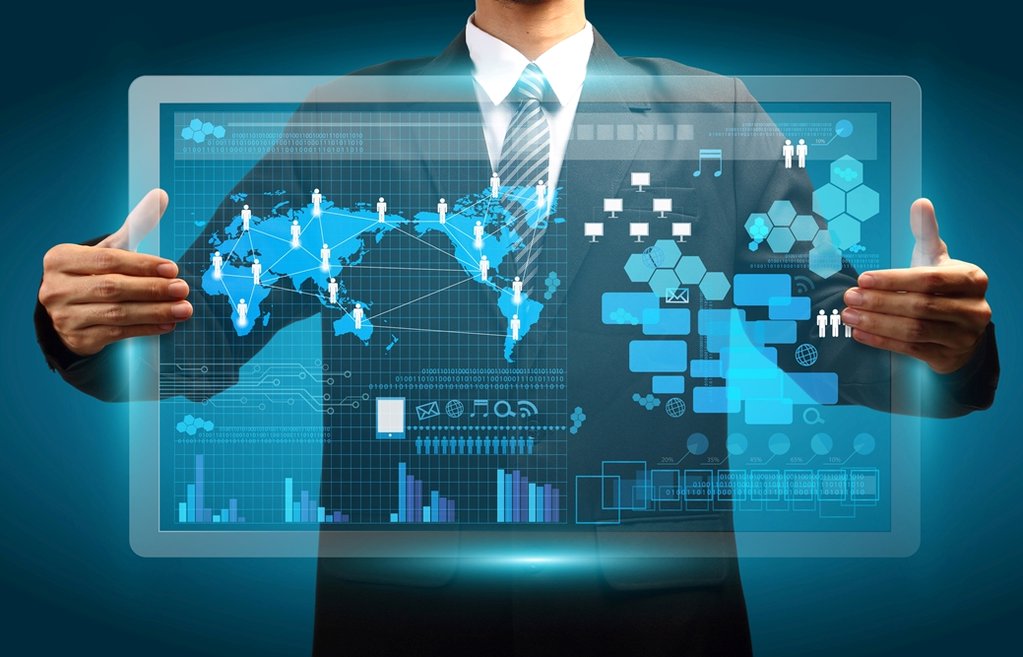 Для учащихся 5-7 классов были проведены классные часы «Особенности онлайн-покупок».Учителя обществознания и ОБЖ провели в 8-9 классах практикумы с использованием учебно-правовых ситуаций «Защита прав потребителя в Интернете».Для учащихся 10-11 классов был проведен социологической опрос с целью изучения предпочтений в сфере приобретения товаров дистанционным способом.Отвечая на вопросы анкеты «Самооценка потребительской грамотности в эпоху цифровых технологий» учащиеся 9-11 классов не только определили свой уровень практических знаний в области Интернет потребления, но и получили квалифицированную консультацию о том, как защититься от фальшивых Интернет магазинов. 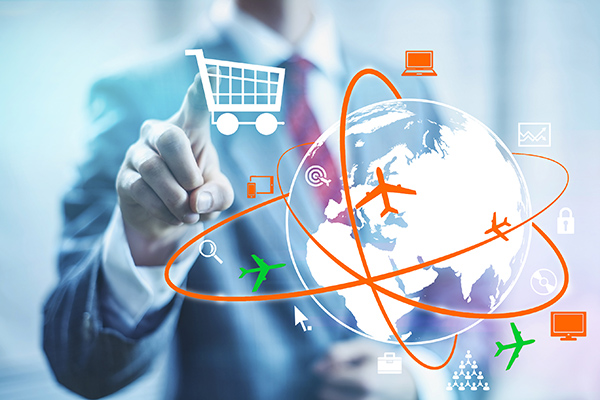 Старшеклассники (10-11 классы) приняли активное участие в правовом турнире «Потребительские права в цифровую эпоху». Ребята показали владение потребительской лингвистикой, умение выполнять тестовые задания, продемонстрировали знание основ потребительского законодательства и грамотное разрешение правовых ситуаций. По итогам турнира победители и призеры будут награждены грамотами.Специальный выпуск газеты «Школьная разведка» был посвящен Всемирному дню защиты прав потребителей «Сделаем цифровые рынки справедливыми и честными!»Зам. директора по УВР     Н.А. Мещерякова